УКРАЇНАМЕНСЬКА МІСЬКА РАДАМенського району  Чернігівської областіР О З П О Р Я Д Ж Е Н Н ЯВід 31 травня 2019 року	№ 150Про створення комісії для проведення конкурсу на заміщення вакантної посадиДля проведення конкурсу на заміщення вакантної посади в штаті апарату Менської міської ради – начальника відділу охорони здоров’я та соціального захисту населення Менської міської ради створити комісію у наступному складі: Голова комісії: - 	Вишняк Тетяна Сергіївна, заступник міського голови з питань діяльності виконавчого комітету Менської міської ради.Секретар комісії:	- Осєдач Раїса Миколаївна, завідувач сектору кадрової роботи Менської міської ради.Члени комісії: -	Стародуб Людмила Олександрівна, керуюча справами виконавчого комітету Менської міської ради.Бернадська Тетяна Анатоліївна, начальник юридичного відділу Менської міської ради. Міський голова						Г.А. ПримаковПодання:Завідувач сектору кадрової 						Р.М. Осєдачроботи Менської міської радиПогоджено:Заступник міського голови з						Т.С. Вишнякпитань діяльності виконкомуМенської міської радиПровідний спеціаліст юридичного					В.М. Шаповал відділу Менської міської ради					Начальник загального відділу 					О.П. ГаменицяМенської міської ради	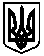 